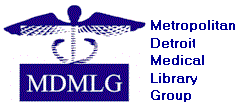 MDMLG President’s Final Report for 2018-2019We had a couple of new business items presented to the Executive Board during 2018-2019.Valerie Reid and JoAnn Krzeminski migrated the former Wikispaces to a new MDMLG Google sites for the Executive Board, and it was determined that the best strategy going forward was to have email addresses for the positions, rather than tied to a person, for ease of transition from year to year for updates and reports.The Executive Board agreed to fund a subscription to JotNote to use for our registrations for membership and events.  It integrates with PayPal and allows for better and simpler reporting for those setting up and taking registrations and payments.  We believe that this will simplify a lot of the work for those Board and Committee members tasked with those projects.  I hosted two evening MDMLG social events for the membership in order to provide more networking time outside of typical work hours, as this was a request of the membership from survey results.  The first event was Friday, November 2, 2018 at Traffic Jam and Snug, and we had 9 people attend.  There were several more that had RSVP with the intention of attending.  The second event was held at Otus Supply on May 9th, 2019.  Again, we had 9 people attend, with 13 RSVPs with intention to attend.  I intend to host another one this fall.  We recruited a new Student Representative, Michelle Rau.  She is a WSU student in the LIS program with a medical concentration, and she has an intended graduation date of 12/20.I attended the MHSLA Conference in October, 2019, in Traverse City, Michigan. I submitted 4 articles for the President’s column in the MDMLG Newsletter.We held 4 Executive Board Meetings:August 15th, 208   Henry Ford One Ford PlaceNovember 7th, 2018 at Henry Ford Macomb HospitalMarch 27, 2019    Beaumont Hospital DearbornMay 15, 2019    14 East Restaurant, DetroitWe held 4 General Business MeetingsWSU on Sept 13, 2018 – combined General Business Meeting combined with a MLA webinar viewing.  November 28, 2018, held at the University of Michigan with a speaker on White Coat Syndrome.April 18th, 2019, held at Beaumont Royal Oak combined with a4-hour Continuing Education Course “Chemicals and Drugs in PubMed and Toxnet” presented by Chana Kraus – Friedberg, PhD, Health Sciences Librarian at Michigan State UniversityJune 6, 2019, held at McGregor Conference Center, Wayne State University. Speaker is Jon Cawthorne, PhD. Dean of Wayne State Libraries.  This is the Annual Summer Meeting and Luncheon.Respectfully submittedJuliet MullenmeisterPresident, MDMLG, 2018-2019